ФЕДЕРАЛЬНОЕ АГЕНТСТВОПО ТЕХНИЧЕСКОМУ РЕГУЛИРОВАНИЮ И МЕТРОЛОГИИН А Ц И О Н А Л Ь Н Ы Й С Т А Н Д А Р Т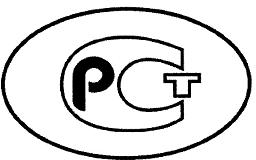 Р О С С И Й С К О Й Ф Е Д Е Р А Ц И ИГОСТ Р 10.00.0000—2021Единая система информационного моделирования ОСНОВНЫЕ ПОЛОЖЕНИЯИздание официальноеМосква Стандартинформ 2021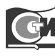 ГОСТ Р 10.00.0000—2021ПредисловиеРАЗРАБОТАН Частным учреждением Государственной корпорации по атомной энергии «Росатом» «Отраслевой центр капитального строительства» (Частное учреждение Госкорпорации «Росатом» «ОКЦС»)ВНЕСЕН Техническим комитетом по стандартизации ТК 465 «Строительство» 3 УТВЕРЖДЕН И ВВЕДЕН В ДЕЙСТВИЕ Приказом Федерального агентства потехническому регулированию и метрологии	от 4 ВВЕДЕН ВПЕРВЫЕПравила применения настоящего стандарта установлены в статье 26 Федерального закона от 29 июня 2015 г. № 162-ФЗ «О стандартизации в Российской Федерации». Информация об изменениях к настоящему стандарту публикуется в ежегодном (по состоянию на 1 января текущего года) информационном указателе «Национальные стандарты», а официальный текст изменений и поправок – в ежемесячном информационном указателе «Национальные стандарты». В случае пересмотра (замены) или отмены настоящего стандарта соответствующее уведомление будет опубликовано в ближайшем выпуске ежемесячного информационного указателя «Национальные стандарты». Соответствующая информация, уведомление и тексты размещаются также в информационной системе общего пользования — на официальном сайте Федерального агентства по техническому регулированию и метрологии в сети Интернет (www.rst.gov.ru)© Стандартинформ, оформление, 2021Настоящий стандарт не может быть полностью или частично воспроизведен, тиражирован и распространен в качестве официального издания без разрешения Федерального агентства по техническому регулированию и метрологииIIСодержаниеГОСТ Р 10.00.0000—20211	Область применения………………………………………………………………………......2    Сокращения ....................................................................................................................3 Общие положения ..........................................................................................................Состав и классификация Единой системы информационного моделирования .........Обозначение стандартов Единой системы информационного моделирования.........Порядок разработки и применения стандартов Единой системы информационного	моделирования ....................................................................................Приложение А (справочное) Перечень задач для классификационных групп………….Библиография .....................................................................................................................IIIГОСТ Р 10.00.0000—2021  Н А Ц И О Н А Л Ь Н Ы Й С Т А Н Д А Р Т Р О С С И Й С К О Й Ф Е Д Е Р А Ц И ИЕдиная система информационного моделирования ОСНОВНЫЕ ПОЛОЖЕНИЯUnified system for information modeling. General principlesДата введения — 2021—00—00Область примененияНастоящий стандарт устанавливает требования к правилам обозначения и порядку применения стандартов, входящих в состав системы стандартов «Единая система информационного моделирования» (ЕСИМ).Настоящий стандарт распространяется на технологии информационного моделирования (ТИМ) антропогенных и природно-антропогенных объектов (см. [1]), в том числе: зданий и сооружений (комплексов зданий и сооружений) гражданского назначения, объектов подсобного и обслуживающего назначения, объектов транспортного хозяйства и связи, наружных сетей и сооружений, объектов благоустройства и озеленения территории, временных зданий и сооружений, подземных объектов, горных выработок, месторождений и залежей полезных ископаемых, дна рек и шельфов морей, воздушной среды, относящейся к антропогенному или природно-антропогенному объекту, и прочих объектов.Настоящий стандарт предназначен для использования застройщиком, техническим заказчиком, лицом, обеспечивающим или осуществляющим подготовку обоснования инвестиций, и (или) лицом, ответственным за эксплуатацию объекта, индивидуальным предпринимателем или юридическим лицом, выполняющими работы по заключенному с застройщиком, техническим заказчиком, лицом, ответственным за эксплуатацию объекта, договору о выполнении инженерных изысканий, договору о подготовке проектной документации, внесении изменений в такую документацию, договору о строительстве, реконструкции, капитальном ремонте объекта, выводе из эксплуатации и сносе объекта, иному договору,Издание официальноепредусматривающему формирование и ведение информационной модели (ИМ) объекта, а также разработчиками информационных продуктов в области информационного моделирования, собственниками зданий и сооружений и инвесторами.СокращенияВ настоящем стандарте применены следующие сокращения: ЕСИМ – Единая система информационного моделирования; ЕИП – единое информационное пространство;ЖЦ – жизненный цикл;ИМ – информационная модель;СЭД – система (системы) электронного документооборота (см. [2]); ТИМ – технологии информационного моделирования.Общие положенияЕдиная система информационного моделирования – система взаимосвязанных национальных стандартов (см. пункт 7.5 ГОСТ Р 1.5–20121)), содержащих общие требования и правила по разработке, оформлению и обращению ИМ для антропогенных и природно-антропогенных объектов различного назначения.Основное назначение системы ЕСИМ заключается в установлении единых правил информационного моделирования, обеспечивающих, прежде всего:взаимосвязь	положений	различных	стандартов	ЕСИМ,	исключающую противоречия в их толковании;унификацию применяемых в стандартах ЕСИМ терминов и определений;унификацию состава, содержания, модели данных, правил выполнения, оформления, обращения и применения ИМ с учетом их назначения;организацию информационного обмена участников процессов ЖЦ объекта, в том числе перевод данных в форматы, читаемые и анализируемые машиной иГОСТ Р 1.5—2012 «Стандартизация в Российской Федерации. Стандарты национальные. Правила построения, изложения, оформления и обозначения»передачу информации;применение современных информационных технологий, методов и средств управления данными объектов;возможность гармонизации стандартов ЕСИМ с международными стандартами в области информационного моделирования.Общие правила, установленные системой стандартов ЕСИМ, распространяются:на принципы, требования и рекомендации ко всем видам деятельности, связанным с применением ТИМ для различных видов антропогенных объектов и территорий на всех стадиях ЖЦ;принципы и требования классификации и идентификации элементов ИМ;принципы, требования и рекомендации к описанию процессов управления и методам создания ИМ на всех стадиях ЖЦ антропогенных и природно-антропогенных объектов, а также территорий и акваторий для последующего обмена, хранения, актуализации и использования данных ИМ;принципы, требования и рекомендации по применению библиотек компонентов информационного моделирования;принципы, требования, рекомендации и форматы данных для организации технологического обмена ИМ, архивных хранилищ и архивов ИМ долгосрочного архивного хранения;принципы, требования и рекомендации по взаимодействию строительных и машиностроительных предприятий при создании сложных технических объектов.В целях наиболее широкого охвата отраслей экономики, в рамках которых осуществляется применение ТИМ, положениями настоящей системы стандартов определяются стадии жизненных циклов объектов информационного моделирования, включая здания и сооружения, которые допускается разделять на этапы или объединять в фазы, характеризующиеся промежуточными результатами и учитывающие конкретную отраслевую специфику.В целях исключения дублирования положений и противоречий в документах национальной системы стандартизации Российской Федерации все национальные стандарты Российской Федерации в области информационного моделированияследует разрабатывать в рамках ЕСИМ с учетом положений настоящего стандарта, за исключением стандартов, описывающих специальные требования к объектам.Состав и классификация Единой системы информационного моделированияСтандарты ЕСИМ распределяют по классификационным группам и подгруппам стандартов, сгруппированным с учетом объектов стандартизации и отраслевой специфики.Перечень классификационных групп приведен в таблице 1.П р и м е ч а н и е – Перечень задач для каждой классификационной группы указан в приложении А.Т а б л и ц а 1 – Классификационные группы для обозначения стандартов ЕСИМФормирование четырехразрядной части регистрационного номера стандарта в соответствующей группе стандартов осуществляют по следующему алгоритму.Первый знак присваивают в соответствии со следующими правилами: 0 – общие стандарты для группы и подгруппы;1 – стандарты на предпроектные работы, включая работы по открытию проекта здания, сооружения до инвестиционной стадии, градостроительные работы,инженерные изыскания, технико-экономические обоснования и обоснование инвестиций;– стандарты на проектирование, включая разработку проектной документации, проведение проектных работ на стадиях капитального ремонта и реконструкции, и технического перевооружения объекта;– стандарты на строительство, включая изготовление и поставку оборудования и материалов;– стандарты по эксплуатации;– стандарты, относящиеся к выводу из эксплуатации, сносу объекта в целом, или его частей, рекультивации территорий.Второй и третий знаки четырехразрядной части регистрационного номера стандарта назначают в соответствии с действующим классификатором объектов капитального строительства по их назначению и функционально-технологическим особенностям (для целей архитектурно-строительного проектирования и ведения единого государственного реестра заключений экспертизы проектной документации объектов капитального строительства и др.) [3] с использованием исключительно первого блока кода классификации «отрасль». В случае использования кода отрасли, состоящего из одного знака, необходимо дополнить слева цифрой «0» (нуль) до двух знаков.Четвертый знак четырехразрядной части регистрационного номера стандарта является порядковым номером стандарта в подгруппе.Пример — ГОСТ Р 10.00.216х—20хх — основополагающий стандарт информационного моделирования в области проектирования энергетической промышленности.Обозначение стандартов Единой системы информационного моделированияОбозначение стандартов ЕСИМ служит для идентификации и отнесения стандарта к той или иной группе стандартов.Обозначение стандарта ЕСИМ состоит из:буквенного индекса «ГОСТ Р»;цифры 10, присвоенной системе стандартов ЕСИМ;двухразрядной части обозначения в соответствии с классификационной группой по таблице 1;четырехразрядной части регистрационного номера, состоящего из цифры номера подгруппы стандарта в группе в соответствии с 4.2.1, двух цифр в соответствии с классификатором объектов капитального строительства по их назначению и функционально-технологическим особенностям [3] (или «00» для общих стандартов) и одной цифры порядкового номера стандарта в подгруппе.П р и м е ч а н и е – Части обозначения стандарта разделяются точками;четырех цифр (после тире) — года утверждения стандарта.─────────────────────────────────────────────────┘	││Год утверждения стандарта	│───────────────────────────────────────────────────────┘Пример — ГОСТ Р 10.00.0000—2021 — обозначение национального стандарта«Единая система информационного моделирования. Основные положения».Порядок разработки и применения стандартов Единой системы информационного моделированияРазработка стандартов ЕСИМ должна осуществляться с учетом положений действующих международных стандартов в области ТИМ, не противоречащих действующему законодательству Российской Федерации, а также правилам национальной стандартизации.В обоснованных случаях стандарты ЕСИМ могут быть предложены к утверждению в качестве предварительных национальных стандартов.Все вновь разрабатываемые и актуализируемые ИМ должны быть приведены в соответствие с положениями стандартов ЕСИМ.Приложение А (справочное)Перечень задач для классификационных группТ а б л и ц а А.1 — Задачи классификационных групп для обозначения стандартов ЕСИМПродолжение таблицы А.1Продолжение таблицы А.1Окончание таблицы А.1БиблиографияФедеральный закон от 10 января 2002 г. № 7-ФЗ «Об охране окружающей среды»Федеральный закон от 6 апреля 2011 г. № 63-ФЗ «Об электронной подписи»Классификатор объектов капитального строительства по их назначению и функционально-технологическим особенностям (для целей архитектурно- строительного проектирования и ведения единого государственного реестра заключений экспертизы проектной документации объектов капитального строительства) (утвержден Приказом Министерства строительства и жилищно- коммунального хозяйства Российской Федерации от 10 июля 2020 г. № 374/пр)ПНСТ 429—2020	Умное производство. Двойники цифровые производства. Часть 1. Общие положенияГОСТ Р 10.00.0000–2021Ключевые слова: единая система информационного моделирования, информационное моделирование, основные положения, технологии информационного моделированияРуководитель разработки:Частное учреждение Госкорпорации «Росатом»«ОЦКС»	С.А. ВолковИсполнители:	Частное учреждениеГоскорпорации «Росатом»«ОЦКС»	А.Б. БолдинКод группыНаименование классификационной группы00Основополагающие стандарты01Классификация и идентификация процессов информационного моделирования элементов и объектов02Требования к информационному моделированию объектов03Требования к информационному моделированию территорий и акваторий04Требования к единому информационному пространству05Требования к оценке качества информационных моделей06Требования по применению информационных моделей для обеспечения безопасности объектаГОСТ Р 10.00.0000 - 20210000 - 2021──┬── ─┬──┬───┬── ──┬────┬── ──┬──Индекс стандарта	│	│││	││	│───────────────────────────────────┘	│││	││	│Номер системы стандарта	│││	││	│────────────────────────────────────────┘││	││	│Номер классификационной группы││	││	│в соответствии таблицей 1││	││	│────────────────────────────────────────────┘────────────────────────────────────────────┘││Номер стандарта в группе в соответствии с 4.2Номер стандарта в группе в соответствии с 4.2││Код группыНаименование группыЗадачи, решаемые в группе00Основополагающие стандартыОсновные положения системы стандартов; термины и определения;принципы и подходы;определение характеристик ЖЦ антропогенных и природно-антропогенных объектов (территорий и акваторий);информационный менеджмент;правила разработки требований и регламентов; требования к описанию сценариев использованияТИМ и формирования требований на основесценариев;требования к управлению требованиями; общие методы применения ИМ01Классификация и идентификация процессов информационного моделирования элементов и объектовПравила и методы классификации процессов ИМ абстрактных объектов, антропогенных и природно- антропогенных объектов, элементов и компонентов библиотек;правила и методы именования абстрактных объектов, антропогенных и природно-антропогенных объектов, элементов и компонентов библиотек ИМ;правила и методы идентификации абстрактных объектов, антропогенных и природно-антропогенных объектов, элементов и компонентов библиотек ИМ;правила и методы маркировки абстрактных объектов, антропогенных объектов, элементов ИМ и компонентов библиотек ИМ;правила и методы классификации, именования, идентификации и маркировки электронных документов и связанных с ИМ документов;классификация процессов информационного моделирования объектов, элементов и компонентов библиотек;правила и методы классификации и идентификации требований02Требования к информационному моделированию объектовОбщие и отраслевые принципы, правила и требования формирования ИМ антропогенного или природно-антропогенного объекта на стадиях ЖЦ;принципы, правила и требования к формированию геометрических и атрибутивных данных ИМ объекта;принципы, правила и требования к формированию ИМ;принципы, правила и требования к описанию ТИМ; требования к элементам ИМ для целейформирования сводной модели;требования к формированию цифровых опросных листов на оборудование;требования и методы организации библиотек ИМ объектов;требования к формированию ИМ индустриальных серий;принципы и требования к компонентам библиотек ИМ;правила и требования к построению ИМ типовых узлов, правила и требования организации доступа к компонентам библиотек ИМ;требования к цифровому двойнику (см. [4]) антропогенного или природно-антропогенного объекта;требования к описанию процессов информационного моделирования;требования к описанию процессов формирования цифрового двойника антропогенного объекта03Требования к информационному моделированию территорий и акваторийОбщие и отраслевые принципы, правила и требования к формированию ИМ территории, городской ИМ, включая модели правил землепользования и застройки, производственных территорий и т.д. на стадиях ЖЦ;принципы, правила и требования формированию геометрических и атрибутивных данных ИМ территорий;принципы, правила и требования к формированию ИМ территории, включая модели для геотехники, гидротехники, вегетации, транспорта, социально- экономические и др.;требования и методы организации библиотек ИМ территорий;принципы и требования к элементам ИМ территорий; требования к процессам информационногомоделирования территории;требования к цифровому двойнику территории и процессам его формирования;методы построения ИМ местности, включая ИМ для всех видов инженерных изысканий;методы формирования ИМ04Требования к единому информационному пространствуОбщие и отраслевые принципы, правила, методы и требования организации ЕИП различного уровня (для различных видов организаций и структур);принципы, правила и требования к описанию процессов информационного обмена в рамках ЕИП;требования к форматам, моделям данных и методам информационного взаимодействия;методы ведения электронного краткосрочного и долгосрочного документооборота и электронных архивов, включая электронные документы, подписанные электронной подписью в части совместного применения с ТИМ совместно с СЭД;требования к форматам, моделям данных и методам ИМ для организации долгосрочного хранения и управления ИМ;методы организации взаимодействия заказчика, проектной, строительно-монтажной и эксплуатирующей организаций, а также производителей оборудования на всех стадиях ЖЦ с применением ТИМ;требования к обеспечению информационной безопасности при применении ТИМ05Требования к оценке качества ИМТребования к оценке качества ИМ;методы приемки результатов информационного моделирования на всех стадиях ЖЦ;методы проверки качества ИМ всех типов на всех стадиях ЖЦ;правила преобразования требований в нормативных документах и бизнес-требований в форматы, читаемые и анализируемые машиной;требования к машиночитаемым нормативным документам для применения совместно с ТИМ;методы построения правил проверки качества ИМ06Требования по применению ИМ для обеспечения безопасности объектаПринципы, правила и методы формирования и анализа требований и условий промышленной безопасности, техники безопасности и охраны труда на основе действующих требований регламентов на основе ИМ;принципы, правила и методы контроля промышленной безопасности, техники безопасности и охраны труда с использованием ТИМ;принципы, правила, методы и требования к совместному применению/использованию информационного моделирования с цифровыми системами строительного контроля, строительных лабораторий и других систем мониторинга, измерения и контроля (все виды безопасности);технический надзор, обеспечение безопасной эксплуатации объектаУДК 004.9:006.354ОКС01.040.0101.12035.240.0135.240.6791.010.0191.02091.040.0191.200